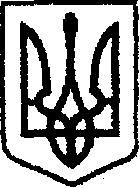 У К Р А Ї Н Ачернігівська обласна державна адміністраціяУПРАВЛІННЯ КАПІТАЛЬНОГО БУДІВНИЦТВАН А К А Звід 01 березня 2024 року                    Чернігів	                                               № 75 Про затвердженняпаспорту бюджетноїпрограми обласногобюджету на 2024 рікВідповідно до частини 8 статті 20 Бюджетного кодексу України, наказу Міністерства фінансів України від 26.08.2014 № 836 «Про деякі питання запровадження програмно-цільового методу складання та виконання місцевих бюджетів», зареєстрованого в Міністерстві юстиції України 10.09.2014 № 1103/25880 (зі змінами), розпорядження Кабінету Міністрів України від 11.03.2022 № 252 «Деякі питання формування та виконання місцевих бюджетів у період воєнного стану» (зі змінами), постанова Кабінету Міністрів України від 16.06.2023 № 608 «Про затвердження Порядку та умов надання субвенції з державного бюджету місцевим бюджетам на проектування, відновлення, будівництво, модернізацію, облаштування, ремонт об’єктів будівництва громадського призначення, соціальної сфери, культурної спадщини, житлово-комунального господарства, інших об’єктів, що мають вплив на життєдіяльність населення», розпорядження начальника Чернігівської обласної військової адміністрації від 12.12.2023 № 823 «Про обласний бюджет Чернігівської області на 2024 рік (код бюджету 2510000000)», розпорядження начальника Чернігівської обласної військової адміністрації від 28.12.2023 № 895 «Про внесення змін до розпорядження начальника обласної військової адміністрації від 06.09.2023 № 595» та розпорядження начальника Чернігівської обласної військової адміністрації від 28.02.2024 № 105 «Про внесення змін до обласного бюджету на 2024 рік»н а к а з у ю:Затвердити паспорт бюджетної програми обласного бюджету на 2024 рік за КПКВК 1517321 «Будівництво освітніх установ та закладів», що додається.Начальник                                                                             Ярослав СЛЄСАРЕНКО                        